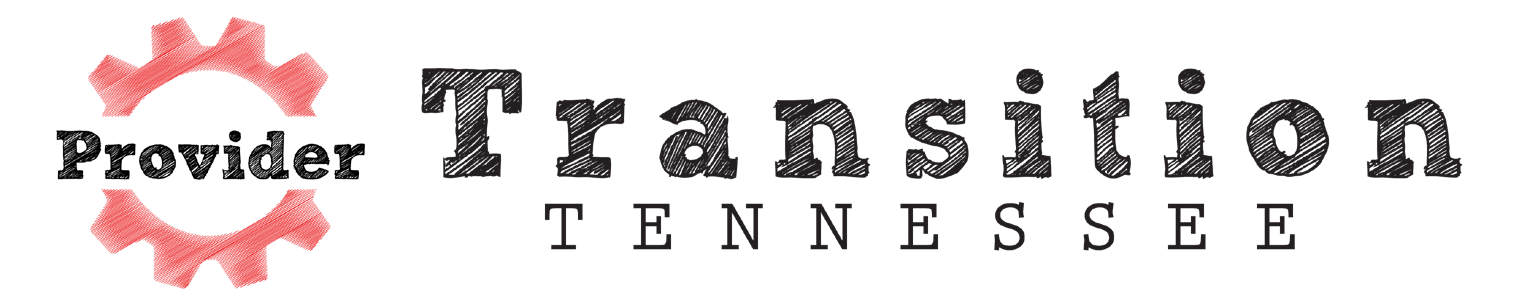 INSTRUCTION INSELF-ADVOCACYPreparing	Students	to	be	Successful Self-AdvocatesSelf-Advocacy at SchoolParticipating in annual IEP meetingLeading annual IEP meetingRequesting at least one classroom/classwork/testing accommodation by talking to the teacherJoining school club or organization and participating in the activitiesScheduling a meeting with a teacher to discuss academic improvementVolunteering at school to help a teacher or classmateParticipating in career exploration (apprenticeship, field trip, job shadow, job fair, etc.)Completing learning style assessment and sharing the results with a teacher, family member or counselorCompleting strengths and needs assessment and sharing the results with a teacher, family member or counselorCompleting preferences and interests assessment and sharing the results with a teacher, family member or counselorSelf-Advocacy in the WorkplaceReading about disability disclosure in the workplaceDiscussing disability disclosure in the workplace with a teacher, family member, job coach or counselorExploring Job Accommodation Network to learn about accommodations (appropriate for the disability) to request in the workplaceWriting a request for an accommodation in the workplace for a supervisorRequesting a meeting with supervisor to discuss job performanceEngaging in a positive conversation with a co-worker or supervisor to problem-solveSelf-Advocacy in the CommunityCoordinating a group of friends to help clean up a local parkAttending Tennessee Disability Day on the HillPlanning a community yard saleAttending event or workshop through the Arc TennesseeAttending a Disability Rights TN community event.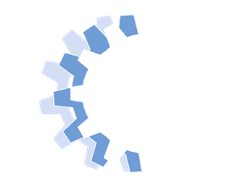 Self-Advocacy at SchoolHow to Help Students Lead their IEP MeetingStudent Involvement in the IEP ProcessLearning Styles Assessment Strengths and Needs AssessmentPreferences/Interests AssessmentTeen With Dyscalculia Shares Why She Tells Friends About Her Learning IssuesSelf-Advocacy in the WorkplaceYouth, Disclosure, and the Workplace Why, When, What, and HowJob Accommodation NetworkRequest for an accommodation in the workplace13 Tools for Resolving Conflict in the Workplace, with Customers and in LifeSelf-Advocacy in the CommunityTennessee Disability Coalition Facebook pageTennessee Disability Day on the HillFinding your Tennessee LegislatorThe Arc of TN WorkshopsDisability Rights TN community eventsFind a Volunteer Opportunity